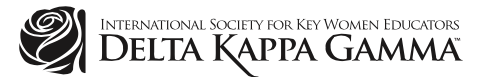 ARIZONA STATE 			POSTMARK DEADLINE:  April 15, 2024Achievement Award Recommendation 2024Nominee’s Name 						 Chapter				Please Submit only one form per applicant.Active member in the Society for 	 years (minimum of 5 years required). 	When completing this form: PLEASE BE SPECIFIC WHEN LISTING ACHIEVEMENTS WITHIN EACH CATEGORY (INCLUDE YEARS/BIENNIUM(S))List achievements for the last TEN years only. (2014-2024)On a separate paper, submit a letter of nomination summarizing additional attributes and contributions not listed on this form. This letter is required. ARIZONA STATE ORGANIZATIONPresident					 2.  1st VP						 3.        2nd VP				              	 4.   Recording Secretary				Corresponding Secretary			 6.   Treasurer					Parliamentarian				 8.   Webmaster 					Copy Technician					 	10.	Committee Chair (Com. + years) 								11.	Committee Member (Com. + years)								12a.	Convention Chair 											12b.	Convention Business Manager 									12c.	Convention Committee 										13.	Workshops (Fall and/or State Convention)13a.	Presenter (Titles & Years)									13b.	Assistant  (Titles & Years)										13c.	Attendee 													Participation in State Activities	14a.	Convention Attendee 										14b.	Music Participant for special functions at state conventions, (list function and date)	(vocal, Instrument, duet)										14c.	Women in the Arts Exhibitor (years)								Creative Arts Retreat 15a.	Presenter 												15b.	Attendee 													Life Experience Seminar 16.     Attendee 									_______________	Legislature Day at State Capitol 17a.	Coordinator 												17b.	Attendee 												ARIZONA SAHUARO:18a.	Editor 												18b.	Assistant Editor 											18c.	Photographer 											INTERNATIONAL/REGIONAL President 												2.	Officer 												3.	Committee Chair (Com. + years) 								4.	Committee Member Com. + years)								5.	Workshop Presenter (titles + years) 								6.	Workshop Assistant (titles + years) 								7.	Music Participant (years)										8.	Women in the Arts Exhibitor 									9.	Regional /Convention attendee (years)								______________________________________________________________________________	U.S. Forum, National Legislature Seminar, Wash. D.C.10a.	Presenter 												10b.	Attendee 												CHAPTER1. 	President 												2. 	1st VP 													3. 	2nd VP 												4. 	Recording Secretary 										5. 	Corresponding Secretary 										6. 	Treasurer 												7. 	Parliamentarian 										______8. 	Webmaster 												9. 	Committee Chair (Com. + years) 								10. 	Committee Member (Com. + years)								11. 	Program Presenter (titles + years) 								12. 	Chapter Project (Chair/Co-Chair + years) 							SIGNATURE:Chapter President 									Chapter 										Date 					                                                                                 Achievement Award Chair								Saroj Jagernauth								8875 W Karen Lee Lane								Peoria , AZ 85382								sarojnie@gmail.com								(623)332-9157